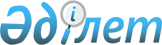 О внесении изменения в постановление Восточно-Казахстанского областного акимата от 29 января 2010 года № 359 "Об утверждении перечня рыбохозяйственных водоемов местного значения"Постановление Восточно-Казахстанского областного акимата от 17 февраля 2017 года № 35. Зарегистрировано Департаментом юстиции Восточно-Казахстанской области 18 марта 2017 года № 4911       Примечание РЦПИ.

      В тексте документа сохранена пунктуация и орфография оригинала.

      В соответствии с подпунктом 3) пункта 2 статьи 10 Закона Республики Казахстан от 9 июля 2004 года "Об охране, воспроизводстве и использовании животного мира", пункта 2 статьи 27 Закона Республики Казахстан от 23 января 2001 года "О местном государственном управлении и самоуправлении в Республике Казахстан" Восточно-Казахстанский областной акимат ПОСТАНОВЛЯЕТ:

      1. Внести в постановление Восточно-Казахстанского областного акимата "Об утверждении перечня рыбохозяйственных водоемов местного значения" от 29 января 2010 года № 359 (зарегистрированное в Реестре государственной регистрации нормативных правовых актов за номером 2526, опубликованное в газетах "Дидар" от 17 февраля 2010 года № 23, "Рудный Алтай" от 18 февраля 2010 года № 23) следующее изменение:

      в перечне рыбохозяйственных водоемов местного значения, утвержденном указанным постановлением: 

      в разделе 4 "Жарминский район":

      строку 14 исключить.

      2. Настоящее постановление вводится в действие по истечении десяти календарных дней после дня его первого официального опубликования.


					© 2012. РГП на ПХВ «Институт законодательства и правовой информации Республики Казахстан» Министерства юстиции Республики Казахстан
				
      Аким

      Восточно-Казахстанской области

Д. Ахметов
